Antonine Primary School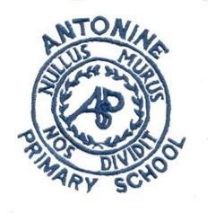 Pupil Learning Conversations		Group Focus of the walkLiteracy focusPace and Challenge within spelling & grammarLiteracy DisplaysTalk 4 Writing experiencesPupil work and discussionFeedback:Literacy focusWhat have you learned in literacy so far?What is the focus this term?What is the theme? Talk 4 Writing genreWhat do you see?Walls, pupil response, teacher input, corridors, effective working classrooms, resources, interactions.What do you hear?What is everyone doing?Literacy WallHelpful supportsEvidence of pupil workHow is this used in lessons?Pupil DiscussionsWhat do you do for literacy in class?What have you learned so far?What are your next steps in literacy?What do you think about literacy?How can literacy be improved?What would help you in Literacy/what would you like to change?EvidencePupil workDisplayPostersWeekly Planning